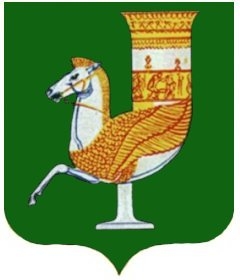 П  О  С  Т  А  Н  О  В  Л  Е  Н  И  Е   АДМИНИСТРАЦИИ   МУНИЦИПАЛЬНОГО  ОБРАЗОВАНИЯ «КРАСНОГВАРДЕЙСКИЙ  РАЙОН»От 13.04.2022г.  № 307     с. КрасногвардейскоеО мерах по благоустройству и наведению санитарного порядка на территории населенных пунктов Красногвардейского района   В целях принятия участия в проведении акции «Всероссийский экологический субботник «Зелёная Весна - 2022», а также обеспечения благоустройства и наведения санитарного порядка на территории населенных пунктов Красногвардейского района, руководствуясь Уставом МО «Красногвардейский район»ПОСТАНОВЛЯЮ:1. Рекомендовать главам сельских поселений Красногвардейского района 16 апреля 2022 года организовать и провести субботники по благоустройству и наведению санитарного порядка на территориях населенных пунктов сельских поселений.2. Утвердить состав районной комиссии  для обеспечения подготовки и проведения  субботника по благоустройству и наведению санитарного порядка на территории населенных пунктов Красногвардейского района (Приложение №1).3.Утвердить план мероприятий субботника по благоустройству и наведению санитарного порядка на территории населенных пунктов Красногвардейского района (Приложение №2)4. Рекомендовать главам сельских  поселений  района:- создать рабочие группы по  организации и проведению субботника на территории сельского поселения;- обеспечить силами предприятий (независимо от форм собственности), организаций, учреждений, учебных заведений и населения  сельских поселений выполнение работ по благоустройству и санитарной очистке  приусадебных  участков, улиц, площадей, парков, рынков (других мест  торговли), автостанции, мест захоронения, а также приведения в порядок фасадов зданий, территорий, закрепленных за предприятиями, организациями;-обеспечить повсеместно ликвидацию стихийных свалок твердых   бытовых отходов на территориях сельских  поселений  района.5. Рекомендовать ООО «Красногвардейский ДРСУ» произвести работы по уборке, вывозу мусора вдоль полос отвода автомобильных дорог  общего пользования.6. Рекомендовать ОМВД  России по Красногвардейскому  району  выявлять  и  пресекать  факты вывоза  мусора  большегрузным  и  легковым   автотранспортом  и  его  свал  на  обочины  дорог,  лесополосы  и  другие  несанкционированные  места.7. Рекомендовать главам  сельских поселений Красногвардейского района, руководителям жилищно-коммунальных хозяйств Красногвардейского района представить  председателю районной комиссии сведения о проведении субботника согласно утверждённой формы в суточный срок после поведения субботника (Приложение №3).8. Опубликовать  настоящее  постановление  в  районной  газете «Дружба» и на официальном сайте органов местного самоуправления МО «Красногвардейский район» в сети «Интернет».9. Контроль за исполнением  данного  постановления возложить на  заместителя главы администрации  МО «Красногвардейский район» по вопросам строительства, ЖКХ, ТЭК, связи, транспорта, архитектуры, благоустройства и охраны окружающей среды.10. Настоящее   постановление  вступает  в  силу  с  момента  его  подписания.Глава МО «Красногвардейский   район»					         Т.И. Губжоков        Приложение №1к постановлению  администрацииМО «Красногвардейский район»от 13.04.2022г.  № 307     С О С Т А В  районной комиссии  для обеспечения подготовки и проведения  субботника по благоустройству и наведению санитарного порядка на территории населенных пунктов Красногвардейского районаСабаноков А.Н.	- заместитель главы администрации МО «Красногвардейский  район» по вопросам строительства, ЖКХ, ТЭК, связи, транспорта, архитектуры, благоустройства и охраны окружающей среды - председатель комиссииЕрмолаев О.Б.	- начальник отдела строительства, ЖКХ, ТЭК, связи и транспорта администрации МО «Красногвардейский район» - заместитель  председателя  комиссииБаронов А.А.	- заместитель  главы  администрации МО «Красногвардейский  район» 	по вопросам экономической политики и сельского хозяйства - начальник управления сельского хозяйства Лактионов А.С.	- главный специалист отдела строительства, ЖКХ, ТЭК, связи и транспорта  администрации МО «Красногвардейский  район» - секретарь комиссииЦеева М.К. 	- начальник управления образования администрации  МО «Красногвардейский  район» Макина Е.П. 	- начальник управления культуры и кино администрации  МО «Красногвардейский  район» Гавриш Д.В.	 - глава МО «Красногвардейское сельское поселение» (по согласованию)Колесников А.Э.	- глава МО «Белосельское сельское поселение» 	(по согласованию)Жуков З.А.	- главы МО «Хатукайское сельское поселение» 	(по согласованию)Цеев Р.А.	- глава МО «Большесидоровское сельское поселение» (по согласованию)Клинова Е.А.	- глава МО «Еленовское сельское поселение»	(по согласованию)Камышан С.Н.	- глава МО «Садовское сельское поселение» (по согласованию)Куфанов А.М.	-глава МО «Уляпское сельское поселение» (по согласованию)Стовба С.М. 		-директор  ООО «Красногвардейский ДРСУ» 	(по согласованию)Управляющий делами администрации района –начальник общего отдела		 				    А.А.КатбамбетовПриложение №2к постановлению  администрацииМО «Красногвардейский район»от 13.04.2022г.  № 307     ПЛАН МЕРОПРИЯТИЙСубботника по благоустройству  и наведению санитарного порядка на территориях населенных пунктов Красногвардейского района Управляющий делами администрации района –начальник общего отдела		 				    А.А.КатбамбетовПриложение №3к постановлению  администрацииМО «Красногвардейский район»от 13.04.2022г.  № 307     С В Е Д Е Н И Я   о выполненных работах в ходе проведения субботникапо благоустройству  и наведению санитарного порядка на территориях населенных пунктов Красногвардейского района Управляющий делами администрации района –начальник общего отдела		 				    А.А.Катбамбетов№Наименование работСрок проведения1.Обрезка и посадка деревьев, кустарников, газонных трав16 апреля2.Очистка от мусора территорий, площадей, скверов, кладбищ16 апреля3.Привести в надлежащее  санитарное состояние улицы, придомовые площадки, территории общего  пользования16 апреля4.Ликвидировать несанкционированные свалки 16 апреля5.Привести  в надлежащее состояние участки дорог местного значения 16 апреля6.Провести мероприятия по восстановлению и ремонту наружного уличного освещения 16 апреля7.Побелка деревьев, опор линий передач и связи на уровне 1 метра от земли16 апреляНаименование мероприятийЕдиница      
измеренияКоличествоПримечаниеПосажено деревьев            штукПосажено кустарников         штукОчищено от мусора территорий 
площадей, парков, скверов,   
кладбищ                      

тыс. кв. мПриведено в надлежащее санитарное состояние улиц        
километрПриведено в порядок и  отремонтировано придомовых мусорных площадок                

штукУстановлено  урн  для  сбора 
мусора в местах общего пользования                      штукЛиквидировано несанкционированных свалок                
штукОтреставрировано фасадов зданий                       
единицКоличество привлечённой спецтехники единиц